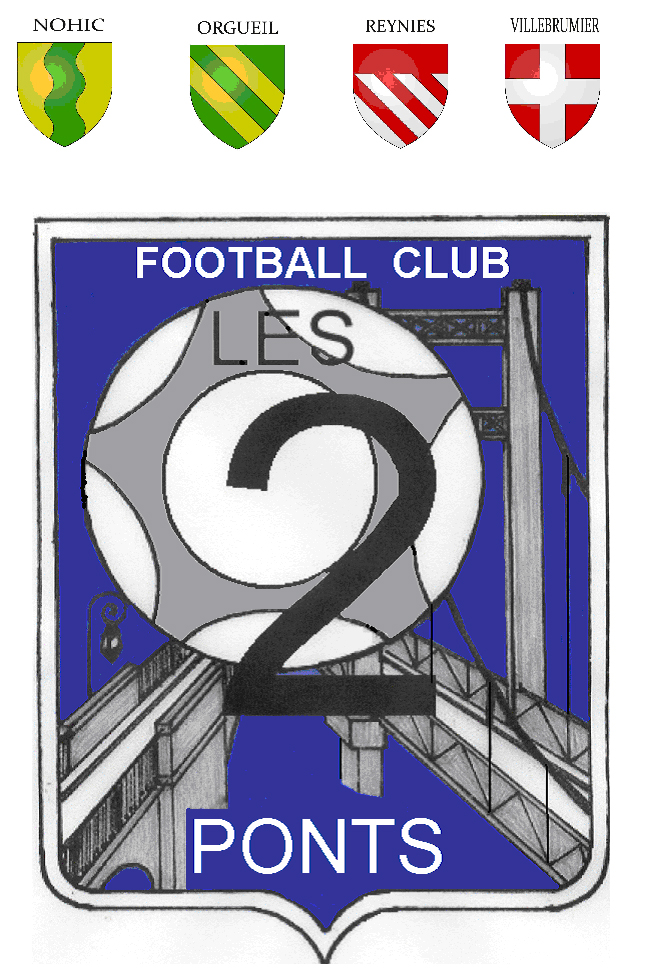 Football Club les 2 Ponts	Siège social :       Mairie de Nohic	Rue de la république	      82370 NohicOBJET : Convocation à l’assemblée générale annuelleConformément à l’article 14 des statuts, je vous invite à participer à l’assemblée générale ordinaire annuelle de l’association FC LES 2 PONTS, qui se tiendra le :VENDREDI 1ER JUILLET 2016A 19H00Au Stade de NohicOrdre du jour :Présentation du bilan moralPrésentation du bilan financierVote du nouveau comité directeur pour la saison 2016/2017Je vous informe qu’en cas d’empêchement, vous pouvez vous faire représenter par un autre membre de l’association muni d’un pouvoir régulier, conformément aux dispositions de l’article 15 des statuts.Je vous informe également qu’a compter de cette année le représentant légal figurant sur la demande de licence d’un licencié mineur est votant.Je vous rappelle que seuls les membres âgés de 18 ans au jour de l’élection, adhérents à l’association et à jour de leur cotisation peuvent participer au vote lors de l’assemblée générale, en vertu de l’article 13 des statuts.	Le Président,	Thierry VIGNEAUJe soussigné(e) M./Mme______________________________________ donne pouvoir à M./Mme____________________________________ afin de me représenter à l’assemblée générale annuelle du 01/07/2016 de l’association FC LES 2 PONTS afin de délibérer et de prendre part au vote en mes lieu et place sur les questions portées à l’ordre du jour.Fait à ______________________, le _____________________Signature du mandant :	 Signature du mandataire :(donne le pouvoir)	 (reçoit le pouvoir)